Preveri svoje znanje – HALOGENI ELEMENTI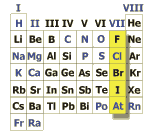 Dopolni! Halogeni elementi se v PSE nahajajo v ________ skupini. V elementarnem stanju se vsi nahajajo v ________atomarni obliki. Halogeni elementi so: jod,______________, fluor, ________________ in klor. Vsi so nekovine, razen ______________ . ki je ___________________. Vsi so zelo ______________ . Najmanj strupen je _________________.2.) Na črto ob besedilu napiši, na kateri element se nanaša opis.Element se pri sobni temperaturi nahaja v plinastem agregatnem stanju. Je zeleno-rumene barve in je strupen. Je najbolj reaktiven halogen element, njegove reakcije so zelo hitre, eksplozivno reagira z vodo. Slabo prevaja el. tok. Ob stiku povzroči opekline in poškoduje dihalne organe. Edina možnost za pridobivanje je elektroliza. Je tudi ena izmed sestavin zobne paste. _____________________V naravi je ta radioaktiven element zelo redek. Pridobivajo ga umetno. Je nestabilen in kratkoživ, njegov najbolj dolgoživ izotop ima razpolovni čas 8 ur. Od tod tudi njegovo ime. V grščini namreč astatos pomeni nestabilen. ____________________Njegov grški pomen besede je mnogobarven, mavričen. Je najmanj reaktiven izmed vseh halogenih elementov. Uporablja se v medicini. Vodo le rahlo obarva vijolično. Pri sobnih pogojih je v trdnem stanju, ko ga segrevamo preide v modro-vijoličen plin z dražljivim vonjem.________________________Element je rdeče-rjava težka strupena tekočina. Raztaplja zlato, povzroča opekline. Med drugim ga uporabljamo tudi za razvijanje črno-belih fotografij. Pri sobnih temperaturah je edini tekoči nekovinski element. Zlahka izhlapi z rdečo paro, z močnim zoprnim vonjem. Njegovo grško ime pomeni smrad.___________________V primerjavi z ostalimi halogenimi el. je v okolju najbolj pogost. V 1. sv. Vojni so ga uporabljali kot bojni strup. Najeda sluznico dihalnih organov  in uničuje pljučno tkivo. Z njim razkužimo vodo. Pri sobnih pogojih je plin, rumeno-zelene barve. Nekatere njegove spojine onesnažujejo okolje.____________________ 3.) Dopolni tabelo. Lahko si pomagaš s PSE.4.) Dopolni!a) Reaktivnost halogenih elementov pada po skupini ____________________ .b) Na podlagi tvoje ugotovitve s puščico označi padec reaktivnosti.    5.) Navedi vsaj štiri glavne značilnosti halogenih elementov.______________________________________________________________________________________________________________________________________________________________________________________________________________________________________________________.6.) Odgovori na vprašanja!Kateri halogeni element je najbolj reaktiven? _________________________.Kako na industrijski način pridobivamo klor? ________________________________________.Naštej najbolj znane klorove spojine:______________________________________________.Zakaj imajo halogeni elementi podobne lastnosti?____________________________________.Kateri halogeni element je 2.5 x težji od zraka?____________________________.Kateri halogeni element je najmanj strupen?______________________________.7.)* Uredi enačbi, v katerih nastopajo halogeni elementi in poimenuj reaktante ter produkte.a)         KBr(aq)         +          Cl2(aq)                                           KCl(aq)         +          Br2(aq)________________    __________________    _____________________    __________________b)         HCl(aq)           +          Mno2(s)                                        MnCl2(aq)      +     H2O(l)      +        Cl2(g)________________   _________________    ___________________   ___________   _____________IMESIMBOLbarvamasno št.Vrstno št.UporabaAstat19,0razkuževanje vode35I19,0     F 935,5    Cl 1779,9    Br 35127    I 53(210)       At* 85